【致高二、三家長】親師合作　共創未來秋季舒適怡人，也代表收穫的季節，經過新的一年的學習之後，值此美好的時節召開高二、高三的親師座談會。本人代表一中的教師、行政團隊，向各位家長表達誠摯的歡迎，亦衷心感謝各位對校務的支持，歡迎各位在今天的座談會踴躍提供意見，協助學校各項業務的發展。在此，向各位報告學校過去一年的表現！本校著重學生適性發展，一中的科學教育朝多元方向發展。本校自然科學教育表現優異，除國際奧林匹亞獲得三金(化學、物理、資訊)一銀(數學)之外，重要國內外科學競賽均獲獎連連。此外，社會人文學科表現也很傑出，賴和人文獎亦名列前茅。一中學生文武全才，在美學教育方面，美術班邁入第二十屆，在全國美展屢獲肯定、音樂性社團在全國音樂比賽榮獲佳績，出類拔萃；在運動項目方面，體育各類競賽亦有傑出表現，感謝全校師生貢獻與付出，致力提昇學校競爭力！心理學家艾瑞克遜指出12歲到18歲的青少年時期，是自我統整及認同的重要階段，反映出高中教育是一個人很重要的階段，對於學生人格養成、處事態度、思維邏輯的建構、甚至個人生活品味的形成皆具關鍵性影響，因此面對孩子重要人格形塑的時期，老師的聯繫與合作益顯重要。面對孩子自我統整與認同的重要階段，家長需要為孩子扮演接納挫折、尋找方向與陪伴學習的角色，經營親子關係是現階段最重要的課題。諸位家長需要面臨孩子進入高中第一階段的身心轉變，孩子重新適應新的環境、嘗試新的學習方法，尋找自己的定位，親子關係在此時需要更多的努力，家長若積極幫助孩子建立自信，培養正確的人生態度，對孩子三年高中生活有著正面的力量。孩子長時間在校，必然壓縮親子互動時間，親子之間需要一座容易溝通的橋梁，或許不易拿捏分寸。僅提供以下幾個建議，希望提供給各位家長陪伴孩子走過高中生活的參考：一、接納孩子的轉變與正向協助高中階段是「自我」形成的重要階段，因此孩子需經歷摸索、迷惑、調整到肯定，過程中或許增加了許多自己的想法，也或許會增加親子間的摩擦。面對一個開始希望擁有決定事情的孩子，面對這樣的轉變，親子都需要同步調整，面對孩子的成長與轉變，需主動去理解孩子的思考與價值，以說出自己的擔憂取代責罵，以達到溝通的目的。二、強化孩子的優點與多元學習一中是個競爭的環境，孩子從國中全校最優異的學生，來到一中與全中區最優秀的學生一起學習，難免產生許多挫折與壓力，家長應調整過去的面對孩子課業成績的方式，請記得孩子對自我期許與面對外在壓力並不比家長輕，多看孩子個性與待人接物的優點，並多鼓勵孩子多方嘗試，從事多元的學習與探索，讓孩子內心感受家長與他站在一起，讓孩子更有信心面對競爭，對孩子的學習也是有幫助。三、提升成長空間與開拓視野孩子上了高中之後，有更為多元的學習環境，包括社團活動、各項競賽、國際交流等，視野更為寬廣，孩子建立新的社交空間，因此個性、想法均會有些轉變，家長看到孩子的轉變，尤其對言語、衣著或交友感到不安，此時直接的口語批評，易引起親子關係緊張。家長需要採取有效溝通的方法：先了解孩子的朋友，甚至請孩子與他的朋友一起吃飯，以認識代替拒絕孩子交友。這個階段也是孩子自我形塑重要階段，家長在安全的範圍內，也讓孩子有學習獨立的機會，例如讓孩子多學習生活規劃，多鼓勵孩子自己參加團體活動，如營隊、國際交流活動。此外，也讓孩子試著自己學習處理學校事務，父母讓孩子知道永遠是孩子的後援，但也給孩子學習的成長的空間。四、建立親子認同與放下身段孩子正因為處在學習階段，我們更需耐心與包容等待他們的成長，而青少年也因為自我的萌芽，面對家長的教導，常在溝通到確認的過程中，以言語反駁家長，而讓親子關係劍拔弩張，家長不妨以身教或已成功的例證來說服孩子，營造親子認同。有時我們自己對孩子的互動行為失當時，常常不好意思向孩子「表達歉意」，久而久之，將導致親子關係冰凍三尺。因此，分享父母經驗，不強迫孩子接受，營造親子認同，親子間保持愉悅的情緒，更能使家庭成為孩子的堅強後盾。教育是「百年樹人」的大業，絕對無法「立竿見影」，唯有一點一滴的努力，就可「積沙成塔」品嚐成功的果實。孩子的未來是國家社會的重要資產，需要您我共同的參與，學生的美麗願景，更需要行政人員、教師、學生、家長共同打造。因此，藉由今日的親師座談，希望建立每一位家長與學校及老師們聯繫溝通的平臺，發揮家長與學校連結的功能，共同來營造對學生更豐富、更有利的學習環境，鼓勵孩子們進行深層的自我探索，確立自己發展方向、養成正確的價值觀念，規劃出豐富的生涯願景。國立臺中一中　　　　校長     敬書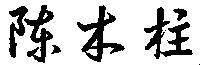 